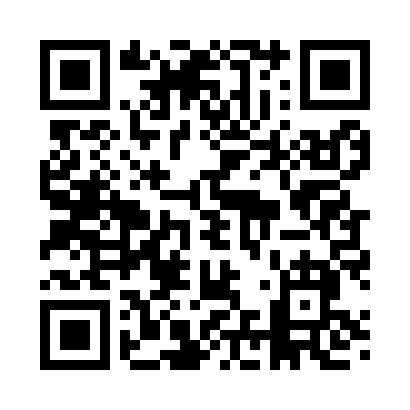 Prayer times for Alderwood, Washington, USAWed 1 May 2024 - Fri 31 May 2024High Latitude Method: Angle Based RulePrayer Calculation Method: Islamic Society of North AmericaAsar Calculation Method: ShafiPrayer times provided by https://www.salahtimes.comDateDayFajrSunriseDhuhrAsrMaghribIsha1Wed4:035:491:075:088:2610:132Thu4:005:471:075:088:2810:153Fri3:585:451:075:098:2910:174Sat3:565:441:075:098:3110:195Sun3:535:421:075:108:3210:216Mon3:515:411:075:108:3410:247Tue3:495:391:075:118:3510:268Wed3:465:371:075:118:3610:289Thu3:445:361:075:128:3810:3010Fri3:415:351:065:128:3910:3311Sat3:395:331:065:138:4110:3512Sun3:375:321:065:148:4210:3713Mon3:355:301:065:148:4310:4014Tue3:325:291:065:158:4510:4215Wed3:305:281:065:158:4610:4416Thu3:285:261:065:168:4710:4617Fri3:265:251:075:168:4910:4918Sat3:245:241:075:178:5010:5119Sun3:215:231:075:178:5110:5320Mon3:195:221:075:188:5210:5521Tue3:175:211:075:188:5410:5722Wed3:155:191:075:188:5511:0023Thu3:135:181:075:198:5611:0224Fri3:125:171:075:198:5711:0225Sat3:125:161:075:208:5811:0326Sun3:125:161:075:208:5911:0327Mon3:115:151:075:219:0111:0428Tue3:115:141:075:219:0211:0529Wed3:105:131:085:229:0311:0530Thu3:105:121:085:229:0411:0631Fri3:105:121:085:229:0511:06